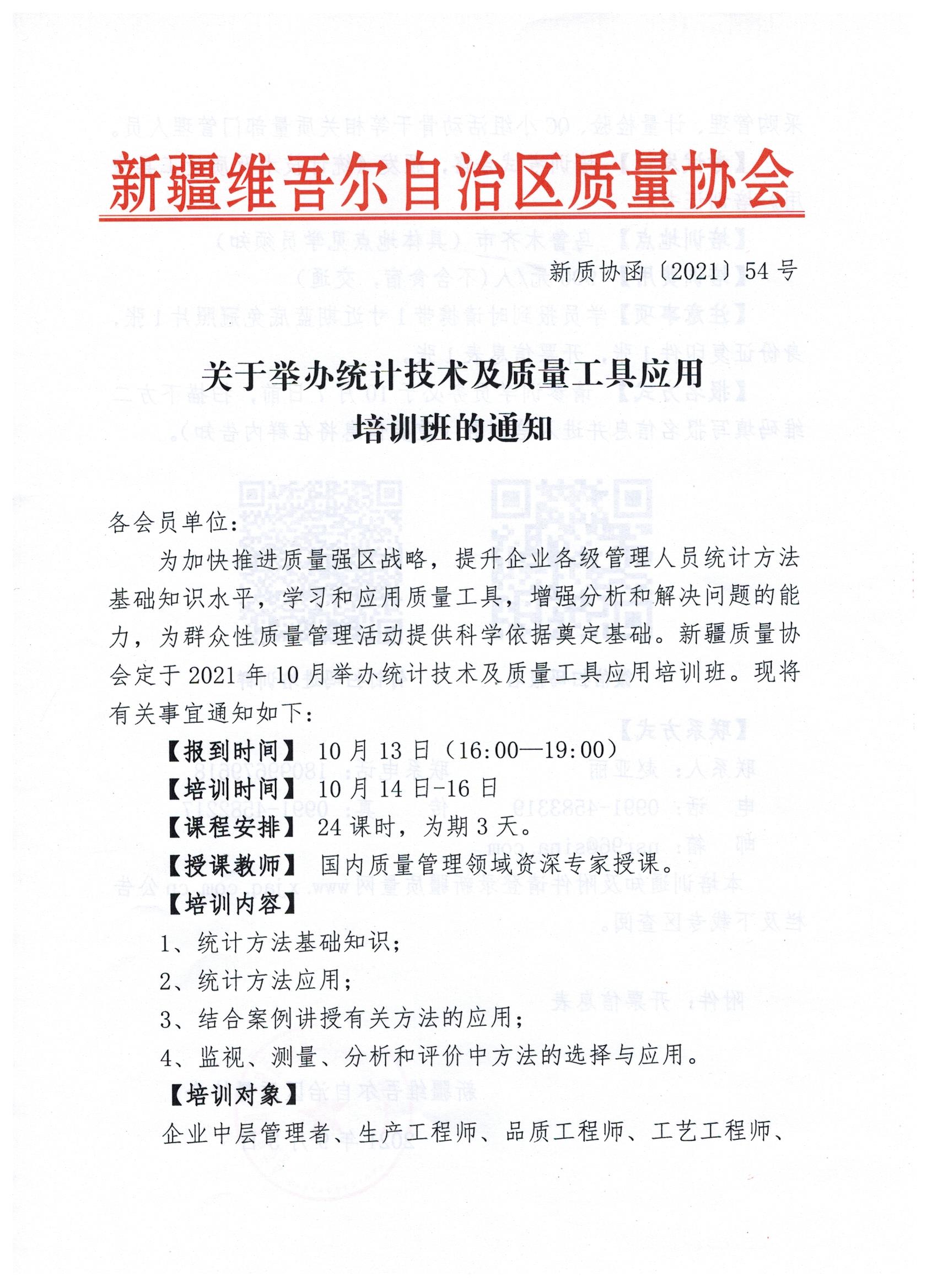 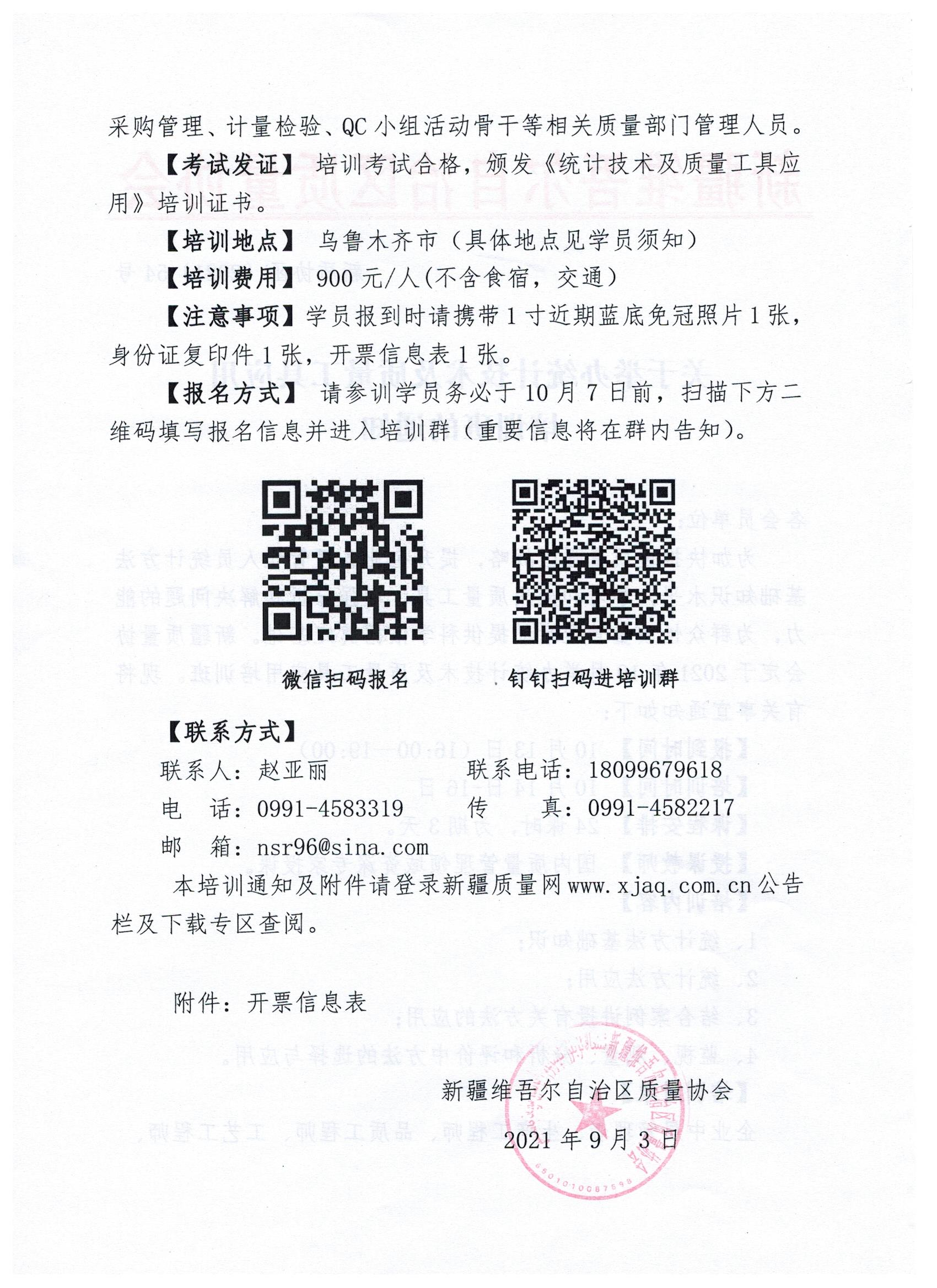 附件开票信息表增 值 税 专 用 发 票 反 馈 表增 值 税 专 用 发 票 反 馈 表增 值 税 专 用 发 票 反 馈 表增 值 税 专 用 发 票 反 馈 表增 值 税 专 用 发 票 反 馈 表增 值 税 专 用 发 票 反 馈 表姓    名联系电话实际交费单位名称（盖章）纳税人识别号地    址电    话开户银行银行账号开票项目培训费培训费培训费培训费培训费发票备注注意事项：1、此表请用正楷字一次性填写清楚，不得涂改，并交单位财务部确认盖章；2、新疆质量协会根据反馈表开具正式发票，票据一经开出不予更改，谢谢配合。注意事项：1、此表请用正楷字一次性填写清楚，不得涂改，并交单位财务部确认盖章；2、新疆质量协会根据反馈表开具正式发票，票据一经开出不予更改，谢谢配合。注意事项：1、此表请用正楷字一次性填写清楚，不得涂改，并交单位财务部确认盖章；2、新疆质量协会根据反馈表开具正式发票，票据一经开出不予更改，谢谢配合。注意事项：1、此表请用正楷字一次性填写清楚，不得涂改，并交单位财务部确认盖章；2、新疆质量协会根据反馈表开具正式发票，票据一经开出不予更改，谢谢配合。注意事项：1、此表请用正楷字一次性填写清楚，不得涂改，并交单位财务部确认盖章；2、新疆质量协会根据反馈表开具正式发票，票据一经开出不予更改，谢谢配合。注意事项：1、此表请用正楷字一次性填写清楚，不得涂改，并交单位财务部确认盖章；2、新疆质量协会根据反馈表开具正式发票，票据一经开出不予更改，谢谢配合。注意事项：1、此表请用正楷字一次性填写清楚，不得涂改，并交单位财务部确认盖章；2、新疆质量协会根据反馈表开具正式发票，票据一经开出不予更改，谢谢配合。注意事项：1、此表请用正楷字一次性填写清楚，不得涂改，并交单位财务部确认盖章；2、新疆质量协会根据反馈表开具正式发票，票据一经开出不予更改，谢谢配合。注意事项：1、此表请用正楷字一次性填写清楚，不得涂改，并交单位财务部确认盖章；2、新疆质量协会根据反馈表开具正式发票，票据一经开出不予更改，谢谢配合。注意事项：1、此表请用正楷字一次性填写清楚，不得涂改，并交单位财务部确认盖章；2、新疆质量协会根据反馈表开具正式发票，票据一经开出不予更改，谢谢配合。注意事项：1、此表请用正楷字一次性填写清楚，不得涂改，并交单位财务部确认盖章；2、新疆质量协会根据反馈表开具正式发票，票据一经开出不予更改，谢谢配合。注意事项：1、此表请用正楷字一次性填写清楚，不得涂改，并交单位财务部确认盖章；2、新疆质量协会根据反馈表开具正式发票，票据一经开出不予更改，谢谢配合。注意事项：1、此表请用正楷字一次性填写清楚，不得涂改，并交单位财务部确认盖章；2、新疆质量协会根据反馈表开具正式发票，票据一经开出不予更改，谢谢配合。注意事项：1、此表请用正楷字一次性填写清楚，不得涂改，并交单位财务部确认盖章；2、新疆质量协会根据反馈表开具正式发票，票据一经开出不予更改，谢谢配合。注意事项：1、此表请用正楷字一次性填写清楚，不得涂改，并交单位财务部确认盖章；2、新疆质量协会根据反馈表开具正式发票，票据一经开出不予更改，谢谢配合。注意事项：1、此表请用正楷字一次性填写清楚，不得涂改，并交单位财务部确认盖章；2、新疆质量协会根据反馈表开具正式发票，票据一经开出不予更改，谢谢配合。注意事项：1、此表请用正楷字一次性填写清楚，不得涂改，并交单位财务部确认盖章；2、新疆质量协会根据反馈表开具正式发票，票据一经开出不予更改，谢谢配合。注意事项：1、此表请用正楷字一次性填写清楚，不得涂改，并交单位财务部确认盖章；2、新疆质量协会根据反馈表开具正式发票，票据一经开出不予更改，谢谢配合。